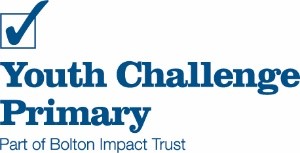 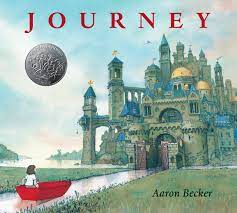 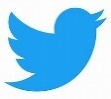 Follow us @PrimaryYouth